Kontrak Pembelajaran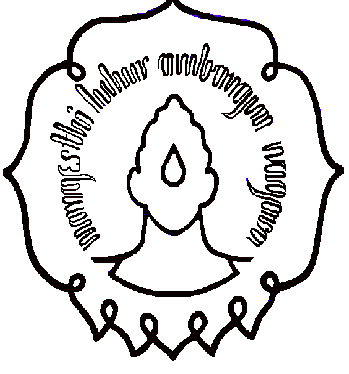 PRAKTEK ILMU UKUR TANAH ISemester III / 2 sksPRODI PENDIDIKAN TEKNIK BANGUNANFKIP UNSOlehDrs Waluyo, M.PdUniversitas Sebelas MaretFakultas Keguruan dan Ilmu PendidikanTahun 2017 Identitas MatakuliahManfaat MatakuliahMatakuliah Praktek Ilmu Ukur Tanah I ini sangat bermanfaat bagi mahasiswa sebagai dasar pengetahuan mereka tentang  peta. Peta adalah bayangan yang diperkecil  dari sebagian besar atau sebagian kecil permukaan bumi.  Pada mata kuliah ini mahasiswa akan mempelajari dan mempraktekkan dasar-dasar pemetaan dengan alat sederhana. Selanjutnya membuat bouwpalnk dan profil (memajang dan melintang)  dengan bantuan nesawat. Deskripsi MatakuliahPraktek Ilmu Ukur Tanah membahas tentang  pebuatan peta baik itu yang menggunakan alat sederhana, maupun menggunakan  pesawat. Guna pembuatan peta dibutuhkan: kerangka vertikal dan kerangka horizontal. Pembahasan kerangka vertikal disajikan pada Ilmu Ukur Tanah I. Selanjutnya pembahasan kerangka  horisontal yang dilengkapi kerangka vertikal disajikan  pada Ilmu Ukur Tanah II.Kompetensi Dasar dan IndikatorOrganisasi MateriGaris Lurus di LapanganMembuatan garis lurus di lapangan Ada beberapa macam antara lain:Membuat garis lurus diantara dua titikMemeperpanjang garis lurusGaris lurus diantara dua target yang tidak saling lihatGaris lurus yang terhalang bangunanPersilangan garis lurusDua garis lurus yang saling sikuPeta dengan Alat SederhanaMembuat peta dengan alat sederhanaAda tiga macam pembuatan peta dengan alat sederhana, yaitu:Peta cara mengikatPeta cara koordinatPeta cara koordinat kutub (voerstral)Pengukuran Profil Memenjang dengan Alat sederhanaPengenalan PesawatMengoperasikan pesawat Ukur TanahAda beberapa macam pesawat, antara lain:Theodolite Wild T0Theodolite Top ConTheodolite SokhisaTheodolite SokiaTheodolite BordanBTM KasselWaterpass Top ConPengukuran ProfilPengukuran profil ada tiga macam, yaitu:Profil Memanjang Pulang PergiProfil Memanjang KelilingProfil MelintangPengukuran LevelingPembuatan leveling pada pembelajaran ini adalah dengan praktek pembuatan bouwplankPenentuan batas persil yang akan dibuat levelingPemasangan patok-patok bantuan levelingPenentuan tinggi patokan (biasanya permukaan jalan depan lokasi pengukuran)Proses levelingPendekatan dan Strategi PembelajaranPendekatan pembelajaran yang digunakan adalah perpaduan antara behavioristik dan konstruktivistik dengan model Explicit Intruction (Pengajaran Langsung), Saintifik dan Project Base Learning Technique. Strategi pembelajaran : Sharing materi, ceramah, dan implementasi yang dilaksanakan di lapangan.Sumber BelajarSoetomo Wongsotjitro, Ilmu Ukur Tanah, Yogyakarta: Penerbit Kanisius, 1991.Jacub Rais, Ilmu Ukur Tanah, jilid 1 Semarang: Cipta Sari 1977Jacub Rais, Ilmu Ukur Tanah, jilid 2 Semarang: Cipta Sari 1977Indra Sinaga, Pengukuran dan Pemetaan Pekerjaan Konstruksi, Jakarta:Pustaka Sinar Harapan, 1992Heinz Frick, Ilmu Ukur Tanah, Yogyakarta: Penerbit Kanisius, 1979Suyono Sosrodarsono, Masayoshi Takasaki, Pengukuran Topografi dan Pemetaan, Jakarta: Pradnya Paramita, 1992Departemen P dan K Direktorat Pendidikan Menengah Kejuruan, Teori dan Praktek Ukur Tanah 1, 1979D epartemen P dan K Direktorat Pendidikan Menengah Kejuruan, Teori dan Praktek Ukur Tanah 2, 1979Departemen P dan K Direktorat Pendidikan Menengah Kejuruan, Teori dan Praktek Uur Tanah 2, 1979Sukatiman, Dasar-dasar Survey dan pemetaan, UNS Press, 2012.Penilaian, Kriteria Pembelajaran, Jadual dan Peraturan PerkuliahanPenilaian dan Kriteria PembelajaranUTS , meliputi nilai praktek beserta laporan, skala 100UAS , meliputi nilai praktek beserta laporan, skala 100Komponen penilaian (Praktek) adalah:Ikut praktek, nilai mak =59Ikut praktek, proses laporan 40%, nilai mak=69Ikut praktek, proses laporan 80%, nilai mak=79Ikut praktek, proses laporan selesai (dijilid),  mak =100Yang dimaksud proses/prosentase laporan adalah proses perhitungan data= -+50%, tabulasi data= -+15% dan gambar kerja= -+35%.Jadual PembelajaranPembelajaran di lapangan sesuai jadwal yang berlakuPeraturan perkuliahan:Kehadiran minimal per KD adalah 80%, boleh ijin dengan keterangan yang jelas atau surat dari dokter.Memakai pakaian seragam sesuai peraturan fakultasKeterlambatan kehadiran maksimal 30 menit, berlaku baik untuk dosen  maupun mahasiswa. Mahasiswa yang terlambat boleh mengikuti pembelajaran tetapi di luar kelas dengan tidak memperoleh hak presensi. Jika dosen terlambat harus memberikan kuliah tambahan di waktu yang ditentukan bersama-sama dengan  mahasiswa.Hasil akhir kumpulan tugas dan hasil praktek menjadi portofolio yang merupakan bagian penilaian.Semua kegiatan pembelajaran dilaksanakan sesuai jadual dan kalender akademik fakultasNilai UTS dengan uji kompetensi utama maksimal 100Nilai UTS dengan uji kompetensi utama maksimal 100Nilaiakhir = (UTS+UAS)/2Kode Mata Kuliah:KB2316369Mata Kuliah:Praktek Ilmu Ukur Tanah I Bobot:2 sksSemester:IIIStandar Kompetensi:Membuat garisurus, peta sederhana, kerangka vertikal dan levelingMata Kuliah prasyarat:Kompetensi DasarIndikatorMembuat garis lurus di lapanganGaris lurus diantara dua titikMemperpanjang garis lurusGaris lurus diantara dua target yang tidak salng lihatGaris lurus yang terhalang bangunanPersilanganMembuat garis lurus di lapanganGaris lurus di lapangan ada beberapa macam antara lain:Membuat garis lurus diantara dua titikMemeperpanjang garis lurusGaris lurus diantara dua target yang tidak saling lihatGaris lurus yang terhalang bangunanPersilangan garis lurusDua garis lurus yang saling sikuMembuat Peta dengan alat sederhanaMembuat peta dengan alat sederhanaAda tiga macam pembuatan peta dengan alat sederhana, yaitu:Peta cara mengikatPeta cara koordinatPeta cara koordinat kutub (voerstral)Membuat profil memanjang dengan alat sederhanaMembuat profil memanjang dengan alat sederhanaPengenalan pesawatMengoperasikan pesawat Ukur TanahAda beberapa macam pesawat, antara lain:Theodolite Wild T0Theodolite Top ConTheodolite SokhisaTheodolite SokiaTheodolite BordanBTM KasselWaterpass Top ConTotal Statiopn (TS)Membuat profil memanjang pulang-pergiMembuat profil memanjang pulang-pergiMembuat profil memanjang kelilingMembuat profil memanjang kelilingMembuat profil melintangMembuat profil melintangPengukuran leveling dalam bentuk pembuatan bouwplankMelakuakan pengukuran leveling dalam bentuk pembuatan bouwplank Pengampu 1,Pengampu 2,Ketua Kelas,Drs. Waluyo, M.Pd.NIP 196302192007011001Sukatiman., ST., M.Si.NIP 196401031992031003(                                                 )NIM.K